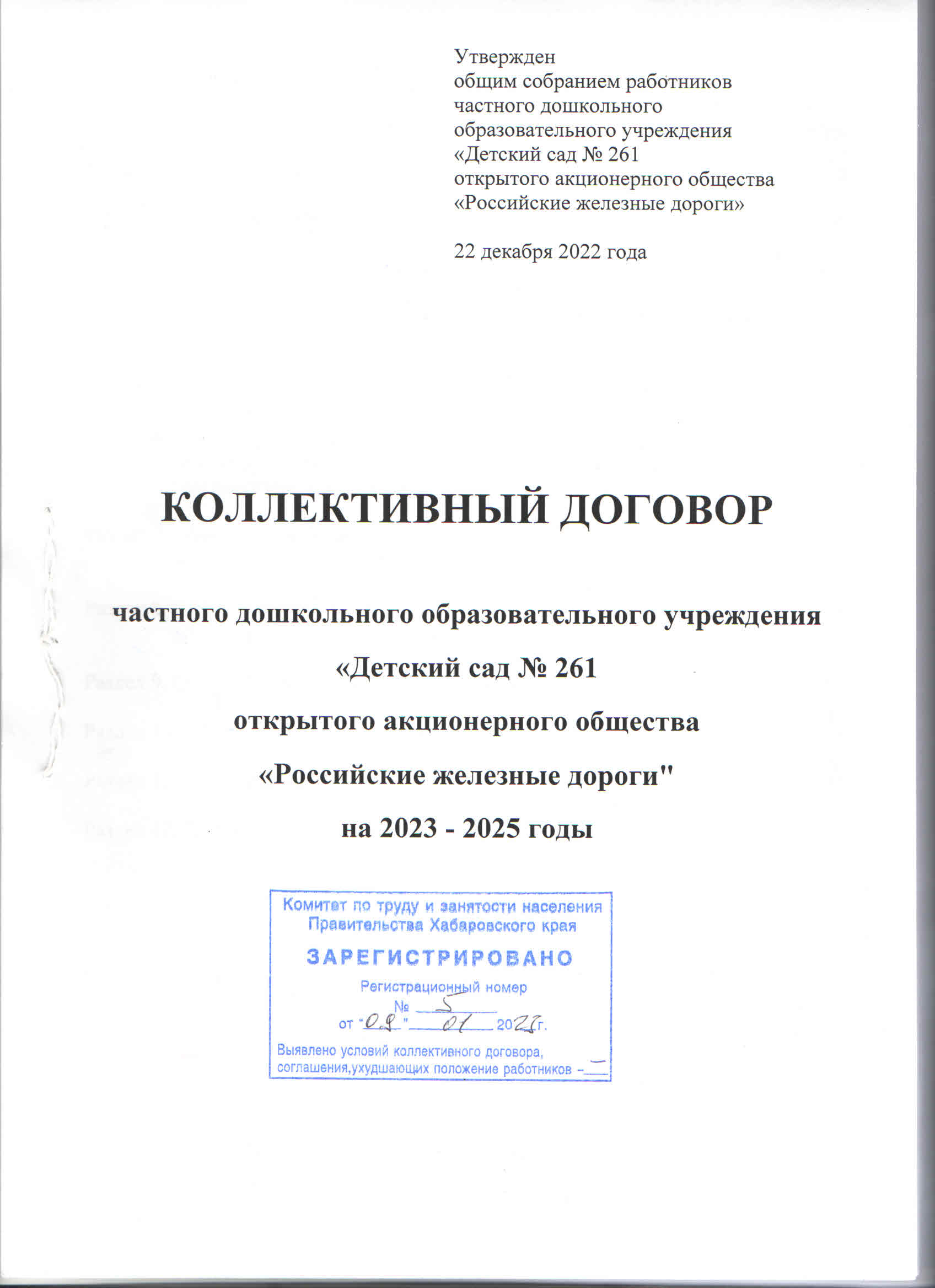 СодержаниеСтр.Раздел 1. Основные понятия                                                                                           3Раздел 2. Общие положения                                                                                           4Раздел 3. Социальная ответственность Учреждения                                                   6Раздел 4. Обязательства в сфере трудовых отношений                  и развития кадрового потенциала                                                                7Раздел 5. Обязательства в сфере организации и оплаты труда                                   8Раздел 6. Обязательства в сфере улучшения условий и охраны труда,                  и связанные с особенностями производственно-                  технологического процесса                                                                        13Раздел 7. Обязательства в сфере социальной защиты Работников                 и  членов их семей                                                                                        17Раздел 8. Обязательства в сфере социальной защиты                 неработающих пенсионеров                                                                        28Раздел 9. Обязательства в сфере социального партнерства                                      31Раздел 10. Обязательства Работников                                                                         34Раздел 11. Обязательства ППО Учреждения                                                              35Раздел 12. Заключительные положения                                                                      36                                      Раздел 1. Основные понятияКоллективный договор частного дошкольного образовательного учреждения «Детский сад № 261 открытого акционерного общества «Российские железные дороги» на 2023 – 2025 годы – правовой акт, регулирующий социально-трудовые отношения в частном дошкольном образовательном учреждении «Детский сад № 261 открытого акционерного общества «Российские железные дороги» между сторонами социального партнерства - Работниками и Работодателем в лице их представителей.В настоящем Договоре используются следующие понятия:- Работники – физические лица, вступившие и состоящие в трудовых отношениях с частным дошкольным образовательным учреждением «Детский сад № 261 открытого акционерного общества «Российские железные дороги»;- Работодатель, Учреждение – частное дошкольное образовательное учреждение «Детский сад № 261 открытого акционерного общества «Российские железные дороги»;- представитель Работников – первичная профсоюзная организация Российского профессионального союза железнодорожников и транспортных строителей (РОСПРОФЖЕЛ) частного дошкольного образовательного учреждения «Детский сад № 261 ОАО «РЖД», объединяющая в своих рядах более половины работников ЧОУ ОАО «РЖД» (далее – ППО Учреждения);- Профсоюз – Общественная организация – Российский профессиональный союз железнодорожников и транспортных строителей (РОСПРОФЖЕЛ);  - ОАО «РЖД» (Компания) – открытое акционерное общество «Российские железные дороги», учредитель частного дошкольного образовательного учреждения «Детский сад № 261 открытого акционерного общества «Российские железные дороги».- представитель Работодателя – директор (заведующий), а также лица, уполномоченные им в порядке, установленном законодательством Российской Федерации;- неработающие пенсионеры Учреждения (неработающие пенсионеры) – лица, уволенные по собственному желанию в связи с выходом на пенсию (в том числе по инвалидности в связи с трудовым увечьем, профессиональным заболеванием или иным возникшим не по вине работника повреждением здоровья) из Учреждения или до 1 октября 2003 г. из организаций федерального железнодорожного транспорта, имущество которых внесено в уставный капитал ОАО «РЖД», а также действующих в них профсоюзных организаций.- лица, приравненные к неработающим пенсионерам Учреждения (лица, приравненные к неработающим пенсионерам) – лица, соответствующие условиям, необходимым для назначения страховой пенсии по старости в соответствии с законодательством Российской Федерации, действовавшим на 31 декабря 2018 года, состоявшие по состоянию на 31 декабря 2018 года в трудовых отношениях с Учреждением и уволенные после 31 декабря 2018 года по собственному желанию, либо в связи с сокращением численности или штата работников.Льготы и компенсации, предусмотренные настоящим Договором, предоставляются неработающим пенсионерам и лицам, приравненным к неработающим пенсионерам, не состоящим на дату получения указанных льгот и компенсаций в трудовых отношениях с Учреждением и организациями, в отношении которых действует Отраслевое соглашение по организациям железнодорожного транспорта;- высвобождаемые Работники – Работники, трудовые договоры с которыми расторгаются по инициативе Работодателя в случаях, предусмотренных пунктами 1 и 2 части первой статьи 81 Трудового кодекса Российской Федерации; дети Работника, погибшего в результате несчастного случая на производстве - дети, до достижения возраста 18 лет (при получении ими образования очно в высших и средних специальных учебных заведениях железнодорожного транспорта; в учебных заведениях иного профиля на основании договоров о целевом обучении, заключенных с филиалами и структурными подразделениями ОАО «РЖД» с целью последующего трудоустройства, до окончания ими такого обучения, но не дольше чем до достижения ими возраста 24 лет), дети, родившиеся после смерти такого Работника;Раздел 2. Общие положения2.1. Настоящий Договор заключен между Работниками и Работодателем в лице их представителей (далее - Стороны) на добровольной и равноправной основе в целях:создания системы социально-трудовых отношений, максимально способствующей стабильной и эффективной деятельности, повышению материального и социального обеспечения Работников, укреплению деловой репутации;усиления социальной ответственности Сторон за результаты производственно-экономической деятельности;создания условий, способствующих повышению безопасности труда;обеспечения роста мотивации и производительности труда Работников за счет предоставления предусмотренных настоящим Договором социальных гарантий, льгот и компенсаций, а также роста благосостояния и уровня социальной защиты Работников, их семей, неработающих пенсионеров и лиц, приравненных к неработающим пенсионерам;создания благоприятного климата в трудовых коллективах.2.2. С целью защиты законных прав и интересов Работников Профсоюз и Работодатель обязуются не допускать принятия решений, противоречащих положениям настоящего Договора.Стороны настоящего Договора строят свои взаимоотношения на принципах социального партнерства.2.3. Настоящий Договор разработан на основании Конституции Российской Федерации, Трудового кодекса Российской Федерации, федеральных законов «О железнодорожном транспорте в Российской Федерации» и «О профессиональных союзах, их правах и гарантиях деятельности», а также Отраслевого соглашения по организациям железнодорожного транспорта.В случае вступления в силу нормативного правового акта, ухудшающего положение Работников, условия настоящего Договора сохраняют свое действие, если это не противоречит законодательству Российской Федерации.2.4. Затраты, связанные с реализацией настоящего Договора, осуществляются в пределах параметров финансового плана Учреждения. Затраты, связанные с реализацией настоящего Договора, осуществляются в пределах бюджета Учреждения.2.5. Работодатель осуществляет деятельность по повышению эффективности оказываемой социальной поддержки Работникам и членам их семей путем совершенствования механизма предоставления социальных льгот и компенсаций, в том числе возможности формирования их индивидуального перечня на принципах софинансирования.С этой целью Работникам, членам их семей, неработающим пенсионерам и лицам, приравненным к неработающим пенсионерам, могут предоставляться дополнительные социальные льготы и компенсации, в том числе с учетом региональных особенностей в порядке, установленном в Учреждении, принятым с учетом мотивированного мнения профсоюзного комитета ППО Учреждения в пределах его бюджета. 2.6. Работодатель разделяет (поддерживает) общенациональные ценности, закрепленные Конституцией Российской Федерации, и особое внимание уделяет следующим направлениям:поддержка семьи и детства;повышение благосостояния Работников, неработающих пенсионеров и лиц, приравненных к неработающим пенсионерам; социальная защита Работников и неработающих пенсионеров;развитие здравоохранения;поддержка здорового образа жизни;охрана окружающей среды;поддержка культуры;поддержка волонтерской деятельности;противодействие коррупции.С целью определения порядка и условий реализации указанных направлений Учреждением могут быть изданы соответствующие локальные нормативные акты.2.7. Настоящий Договор доводится до Работников под роспись.Раздел 3. Социальная ответственность Учреждения3.1. Работодатель обязуется:3.1.1. оказывать Работникам, пострадавшим при исполнении служебных обязанностей от террористического акта, адресную помощь, обеспечивать восстановительное и реабилитационное лечение, а также санаторно-курортное оздоровление;3.1.2. поддерживать надлежащий уровень пожарной безопасности на объектах Компании;3.1.3. обеспечивать развитие, поддержку физической культуры и спорта в Учреждении. Проводить физкультурно-оздоровительные и спортивные мероприятия, пропаганду и агитацию здорового образа жизни исходя из расчета не более 850 рублей на одного Работника в год, в порядке, установленном Учреждением с учетом мотивированного мнения профсоюзного комитета ППО Учреждения.План физкультурной работы формировать с учетом мотивированного мнения профсоюзного комитета ППО Учреждения.3.1.4. обеспечивать развитие и поддержку культурно-просветительской работы в Учреждении, проводить среди Работников просветительскую работу, направленную на популяризацию здорового образа жизни.Проводить культурно-просветительские мероприятия, реализовывать социальные проекты и программы, отвечающие основным направлениям социальной политики Учреждения, исходя из расчета на одного Работника в год: в 2023 году не более - 750 рублей, в 2024 и 2025 годах не более - 800 рублей;3.1.5. осуществлять дополнительную социальную поддержку Работников - женщин, разрабатывать специальные программы и принимать меры, направленные на совершенствование условий их труда, производственного быта и поддержания здоровья;3.1.6. содействовать прохождению Работниками вакцинации (ревакцинации) от инфекционных болезней, осуществляемой в целях охраны здоровья и обеспечения санитарно-эпидемиологического благополучия населения в соответствии с нормативными правовыми актами Российской Федерации, распоряжениями и указаниями Главного санитарного врача Российской Федерации и главного санитарного врача соответствующего субъекта Российской Федерации;3.1.7. поддерживать волонтерское движение и проведение волонтерских акций, предоставлять волонтерам в связи с выполнением ими волонтерских функций, меры социальной поддержки, с учетом финансово-экономического положения Учреждения в Порядке, установленном в Учреждении, принятым с учетом мотивированного мнения профсоюзного комитета ППО Учреждения; 3.1.8. содействовать популяризации трудовых династий в Порядке, установленном в Учреждении, принятым с учетом мотивированного мнения профсоюзного комитета ППО Учреждения. Раздел 4. Обязательства в сфере трудовых отношенийи развития кадрового потенциала4.1. В целях удовлетворения потребностей Учреждения в работниках соответствующей профессиональной квалификации проводить на базе высших и средних профессиональных учебных заведений, учебных центров, профессиональную подготовку, переподготовку и повышение квалификации Работников.Порядок организации и проведения профессиональной переподготовки и повышения квалификации Работников определяется положением Учреждения.4.2. Создавать условия для самообразования Работников с целью развития их профессиональных компетенций.4.3. Создавать условия для развития научно-технического и творческого потенциала, профессиональной ориентации и адаптации Работников, стимулировать рационализаторскую и изобретательскую деятельность, наставничество и участие в проектах бережливого производства и менеджмента качества.4.4. Осуществлять социальную политику, направленную на привлечение и закрепление молодых специалистов, предоставлять льготы в соответствии с законодательством Российской Федерации и другими локальными нормативными актами, принятыми с учётом мотивированного мнения профсоюзного комитета ППО Учреждения.4.5. Содействовать организации работы комиссий по трудовым спорам.4.6. Проводить внутрипроизводственные соревнования, конкурсы лучших по профессии, смотры-конкурсы и поощрять победителей в соответствии с локальными нормативными актами Учреждения.4.7. Проводить мероприятия, посвященные Дню дошкольного работника, Дню учителя и Дню железнодорожника, Дню знаний с чествованием победителей соревнований и ветеранов труда, торжественные вечера.4.8. Не допускать при сокращении численности или штата Учреждения увольнения двух Работников из одной семьи (муж, жена) в течение трёх месяцев с момента увольнения одного из супругов.4.9. При приведении численности Работников в соответствие с объемом выполняемых работ по причине совершенствования технологических процессов, структуры управления, пересмотра норм трудовых затрат, при необходимости, регулировать численность Работников, прежде всего, за счет следующих мероприятий:- естественный отток кадров и временное ограничение их приема;- перевод Работников на другую постоянную нижеоплачиваемую работу с доплатой до уровня средней заработной платы, рассчитанной по прежнему месту работы, в течение первых трех месяцев работы на новом месте.При проведении вышеуказанных мероприятий Работодатель проводит предварительные консультации с представителями ППО Учреждения.Размер среднего заработка (средней заработной платы) определяется в порядке, установленном статьей 139 Трудового кодекса Российской Федерации и Положением об особенностях порядка исчисления средней заработной платы, утвержденным постановлением Правительства Российской Федерации                         от 24 декабря 2007 года № 922, для всех случаев определения ее размера, предусмотренных Трудовым кодексом Российской Федерации, за исключением случаев оплаты отпусков и выплаты компенсации за неиспользованные отпуска.4.10. Увольнение по сокращению численности или штата допускается, если невозможно перевести Работника с его письменного согласия на другую имеющуюся у Работодателя работу (как на вакантную должность или работу, соответствующую квалификации Работника, так и на вакантную нижестоящую должность или нижеоплачиваемую работу), которую Работник может выполнять с учетом состояния его здоровья. Работодатель обязан предлагать Работнику все отвечающие указанным требованиям вакансии, имеющиеся у него в данной местности, в том числе в подразделениях филиалов и других структурных подразделений Учреждения, расположенных в данной местности.Под данной местностью в настоящем Договоре понимается местность в пределах административно-территориальных границ населенного пункта, в котором расположено рабочее место Работника.4.11. При сокращении численности или штата Работников преимущественное право оставления на работе при равной производительности труда и квалификации предоставляется Работникам, которым до наступления права на назначение страховой  пенсии по старости осталось менее 2 лет, а также  Работникам, соответствующим условиям, необходимым для назначения страховой пенсии по старости в соответствии с законодательством Российской Федерации, действовавшим на 31 декабря 2018 года, при общей продолжительности работы в Учреждении, государственных образовательных учреждениях МПС СССР и МПС России, и в организациях федерального железнодорожного транспорта, имущество которых внесено в уставный капитал ОАО «РЖД», а также действующих в них профсоюзных организациях, свыше 20 лет.Раздел 5. Обязательства в сфере организации и оплаты труда5.1. Осуществлять оплату труда Работников в установленном порядке ОАО «РЖД» и локальными нормативными актами Учреждения, принятыми с учётом мотивированного мнения профсоюзного комитета ППО Учреждения.5.2. Ежегодно индексировать заработную плату Работников в том же размере и сроки, что и для работников ОАО «РЖД», в соответствии с приказом (распоряжением) руководителя Учреждения, подготовленного на основании локального нормативного документа ОАО «РЖД».5.3. В целях обеспечения конкурентоспособности заработной платы Работников повышение их реальной заработной платы осуществляется по мере совершенствования образовательного процесса по образовательным программам 5.4. Выплачивать заработную плату не реже чем каждые полмесяца. Конкретная дата выплаты заработной платы устанавливается правилами внутреннего трудового распорядка не позднее 13 календарных дней со дня окончания периода, за который она начислена.Выплату заработной платы за первую половину месяца производить в размере 50 процентов тарифной ставки (оклада) с учетом отработанного времени не позднее 28 числа месяца, за который она начислена (за февраль - не позднее 27 февраля). Минимальный размер указанной выплаты должен быть не ниже тарифной ставки (оклада) за отработанное время.В районах Крайнего Севера и приравненных к ним местностях, а также в местностях, где в соответствии с законодательством Российской Федерации и локальными нормативными актами Учреждения установлены районные коэффициенты к заработной плате, выплату заработной платы за первую половину месяца производить с учетом установленных процентных надбавок и районных коэффициентов.5.5. Выплачивать заработную плату Работнику путем перечисления средств на банковскую карту, указанную в заявлении Работника. В отдельных случаях заработная плата Работнику может быть выплачена наличными денежными средствами через кассу.Считать днем выплаты заработной платы день, в который начисленная Работнику заработная плата фактически поступила на зарплатную банковскую карту или выдана ему наличными деньгами.Открытие и обслуживание счетов для выплаты заработной платы в рамках заключенного Работодателем договора с банком на выпуск и обслуживание банковских карт, открытых на имя Работников, осуществляется за счет Работодателя. В случае смены Работником кредитной организации расходы по выпуску и перевыпуску банковских карт, а также по обслуживанию счетов Работник оплачивает за свой счет.5.6. Извещать при выплате заработной платы каждого Работника расчетным листком (в письменной форме или, при согласии Работника, в электронной форме) о составных частях заработной платы, причитающейся ему за соответствующий период, размерах и основаниях произведенных удержаний, а также об общей денежной сумме, подлежащей выплате.Форма расчетного листка утверждается Работодателем с учетом мотивированного мнения профсоюзного комитета Учреждения.5.7. Выплачивать Работникам (за исключением Работников, получающих должностной оклад или фиксированную заработную плату (денежное вознаграждение)) дополнительное вознаграждение за нерабочие праздничные дни, в которые они не привлекались к работе, в размере 100 рублей за один нерабочий праздничный день.5.8. Не допускать выполнение работы за пределами нормальной продолжительности рабочего времени (сверхурочной работы) свыше 24 часов в месяц и 120 часов в год.5.9. Устанавливать для Работников - женщин, работающих в районах Крайнего Севера и приравненных к ним местностях, 36-часовую рабочую неделю с выплатой заработной платы в том же размере, что и при полной рабочей неделе.5.10. Устанавливать Работникам, занятым на работах с вредными и (или) опасными условиями труда, повышенную оплату труда в соответствии с нормативными правовыми актами, действующими в Российской Федерации, и локальными нормативными актами Учреждения, принятыми с учетом мотивированного мнения профсоюзного комитета Учреждения.5.11. Устанавливать для Работников, условия труда на рабочих местах, которых по результатам специальной оценки условий труда отнесены к вредным условиям труда 3-й или 4-й степени или опасным условиям труда, сокращенную продолжительность рабочего времени – 36 часов в неделю.Сохранять сокращенное рабочее время, предоставляемое по состоянию на 1 января 2014 года Работникам, условия труда на рабочих местах, которых по результатам специальной оценки условий труда (аттестации рабочих мест) отнесены к вредным условиям труда любой степени или опасным условиям труда, при условии сохранения соответствующих условий труда на рабочем месте, явившихся основанием для назначения данной компенсационной меры.На основании согласия Работника, оформленного путем заключения дополнительного соглашения к трудовому договору в письменной форме или в форме электронного документа в установленном порядке, продолжительность рабочего времени может быть увеличена, но не более чем до 40 часов в неделю, с выплатой Работнику ежемесячной денежной компенсации в размере 10 процентов часовой тарифной ставки (должностного оклада) за фактически отработанное время. В местностях, где в соответствии с законодательством Российской Федерации, Положением об оплате труда работников частных образовательных учреждений ОАО «РЖД» к заработной плате применяются районные коэффициенты и (или) устанавливаются процентные надбавки, денежная компенсация увеличивается с учетом данных коэффициентов и процентных надбавок.5.12. Для Работников, занятых на работах с вредными и (или) опасными условиями труда, где установлена сокращенная продолжительность рабочего времени, на основании согласия Работника, оформленного путем заключения дополнительного соглашения к трудовому договору в письменной форме или в форме электронного документа в установленном порядке, продолжительность ежедневной работы (смены) при условии соблюдения предельной еженедельной продолжительности рабочего времени, установленной в соответствии с пунктом 5.16. настоящего Договора, может быть увеличена:при 36-часовой рабочей неделе - до 12 часов;при 30-часовой и менее рабочей неделе - до 8 часов.При суммированном учете рабочего времени у Работников, занятых на работах с вредными и (или) опасными условиями труда, продолжительность рабочего времени не должна превышать нормальное число рабочих часов за учетный период (месяц, квартал).5.13. Учитывать при составлении графиков ежегодных оплачиваемых отпусков преимущественное право на использование отпусков в удобное для них время Работниками, имеющими трех и более детей в возрасте до 18 лет, до достижения младшим из детей возраста 14 лет, Работниками, которые обучаются без отрыва от производства, Работниками, преимущественное право на предоставление отпуска, которым предусмотрено законодательством Российской Федерации. 5.14. Предоставлять Работникам ежегодный основной оплачиваемый отпуск продолжительностью 28 календарных дней, Работникам, являющимся инвалидами, - 30 календарных дней, Работникам в возрасте до 18 лет - 31 календарный день.Педагогическим работникам предоставлять ежегодный основной удлиненный оплачиваемы отпуск в соответствии со статьей 334 Трудового Кодекса Российской Федерации и пунктом 3 части статьи 47 Федерального закона Российской Федерации от 29 декабря 2012 г. № 273-ФЗ «Об образовании в Российской Федерации».5.15. Предоставлять дополнительный оплачиваемый отпуск Работникам, условия труда на рабочих местах, которых по результатам специальной оценки условий труда отнесены к вредным условиям труда 2-й, 3-й или 4-й степени или опасным условиям труда, продолжительностью 7 календарных дней.Сохранять размеры дополнительных оплачиваемых отпусков, предоставляемых по состоянию на 1 января 2014 года Работникам, условия труда, на рабочих местах которых по результатам специальной оценки условий труда (аттестации рабочих мест) отнесены к вредным условиям труда любой степени или опасным условиям труда, при условии сохранения соответствующих условий труда на рабочем месте, явившихся основанием для назначения данной компенсационной меры.На основании согласия Работника, оформленного путем заключения дополнительного соглашения к трудовому договору в письменной форме или в форме электронного документа в установленном порядке, часть ежегодного дополнительного оплачиваемого отпуска Работникам, занятым на работах с вредными и (или) опасными условиями труда, превышающая 7 календарных дней, может быть заменена денежной компенсацией, рассчитанной в соответствии с Положением об особенностях порядка исчисления средней заработной платы, утвержденным постановлением Правительства Российской Федерации от 24 декабря 2007 года № 922, для случаев определения среднего заработка при выплате компенсаций за неиспользованный отпуск.5.16. В уточнение гарантий, предоставляемых донорам крови и ее компонентов в соответствии со статьей 186 Трудового кодекса Российской Федерации, Работникам с суммированным учетом рабочего времени и (или) при сменной работе после каждого дня сдачи крови и ее компонентов предоставляется дополнительное время отдыха в размере полной смены по их графику работы, оплачиваемое по среднему заработку. Указанный день отдыха по желанию Работника может быть присоединен к ежегодному оплачиваемому отпуску или использован в другое время в течение года после дня сдачи крови и ее компонентов.5.17. Предоставлять Работникам дополнительный отпуск за ненормированный рабочий день в соответствии с правилами внутреннего трудового распорядка и перечнем профессий и должностей, утвержденным Учреждением с учетом мотивированного мнения профсоюзного комитета ППО Учреждения.5.18. Предоставлять Работникам иные ежегодные дополнительные оплачиваемые отпуска в случаях, предусмотренных законодательством Российской Федерации и локальными нормативными актами Учреждения.5.19. Предоставлять, при наличии производственных возможностей, по заявлению, поданному в письменной или электронной форме в установленном порядке, отпуск без сохранения заработной платы продолжительностью до 14 календарных дней в календарном году в удобное для него время:Работнику, имеющему ребенка в возрасте до 14 лет;Работнику, имеющему ребенка-инвалида в возрасте до 18 лет;Работникам, осуществляющим уход за членом семьи или иным родственником, являющимся инвалидом I группы;Работнику – волонтеру.Такой отпуск по заявлениям Работников указанных категорий, поданным в письменной или электронной форме в установленном порядке, может быть присоединен к ежегодному оплачиваемому отпуску или использован отдельно полностью либо по частям. Перенесение этого отпуска на следующий год не допускается.5.20. Возмещать Работникам суточные при нахождении в служебных командировках в том же размере, что и в ОАО «РЖД». 5.21. Направлять Работника в служебные командировки продолжительностью более 40 календарных дней подряд только с его личного согласия, выраженного в письменной или электронной форме в установленном порядке.Перерыв между служебной командировкой продолжительностью более 40 календарных дней подряд и следующей служебной командировкой должен составлять не менее 10 календарных дней. Этот период может быть сокращен только с личного согласия Работника, выраженного в письменной или электронной форме в установленном порядке.5.22. Устанавливать на основании соглашения между Работником и Работодателем режим гибкого рабочего времени с предоставлением выходных дней в различные дни недели в соответствии с законодательством Российской Федерации и локальными нормативными актами Учреждения, регулирующими применение данного режима.5.23. Трудовым договором или дополнительным соглашением к трудовому договору может устанавливаться режим рабочего времени дистанционного Работника в соответствии с законодательством Российской Федерации и локальным нормативным актом Учреждения, принятым с учетом мотивированного мнения профсоюзного комитета ППО Учреждения.Раздел 6. Обязательства в сфере улучшения условийи охраны труда, и связанные с особенностямипроизводственно-технологического процесса6.1. Направлять на мероприятия по улучшению условий и охраны труда в целом по Компании не менее 0,7 процента от суммы годовых затрат на содержание Учреждения. Порядок расходования средств, выделяемых на улучшение условий и охрану труда, устанавливается локальным нормативным актом Учреждения, принятым с учётом мотивированного мнения профсоюзного комитета ППО Учреждения.6.2. С учетом финансово-экономического положения устанавливать локальными нормативными актами Учреждения, принятыми с учетом мотивированного мнения профсоюзного комитета ППО Учреждения, нормы бесплатной выдачи Работникам специальной одежды, специальной обуви, смывающих и обезвреживающих средств и других средств индивидуальной защиты, прошедших в установленном порядке сертификацию или декларирование соответствия, улучшающие по сравнению с типовыми нормами защиту Работников на рабочих местах от вредных и (или) опасных факторов, а также особых температурных условий или загрязнения.6.3. Создавать в Учреждении комиссии по приемке и оценке качества поставляемой спецодежды, спецобуви и других средств индивидуальной защиты, обеспечивать обучение Работников - членов таких комиссий. При наличии обоснованных жалоб Работников организовывать проверки качества средств индивидуальной защиты.6.4. Обеспечивать выдачу бесплатно молока или других равноценных пищевых продуктов Работникам, занятым на работах с вредными условиями труда, или осуществлять по письменным заявлениям Работников компенсационные выплаты в размере, эквивалентном стоимости молока или других равноценных пищевых продуктов, в порядке, установленном в Учреждении с учетом мотивированного мнения профсоюзного комитета ППО Учреждения.6.5. Возмещать Работникам расходы, связанные с прохождением обязательных предварительных (при поступлении на работу) и периодических медицинских осмотров (обследований), психиатрического освидетельствования и психофизиологического обследования в рабочее и нерабочее время, в том числе расходы на проезд и проживание, в соответствии с типовым порядком, принятым в Учреждении с учетом мотивированного мнения профсоюзного комитета ППО Учреждения.Установление порядка прохождения и нормативной продолжительности обязательных периодических осмотров (обследований) производится в локальных нормативных актах Учреждения, принятых с учетом мотивированного мнения в Учреждении с учетом мотивированного мнения профсоюзного комитета ППО Учреждения.Время прохождения таких медицинских осмотров (обследований), психиатрического освидетельствования и психофизиологического обследования в рабочее и нерабочее время, а также время нахождения в пути следования к месту их проведения и обратно к месту жительства компенсируется Работникам в размере среднего заработка. При этом время нахождения в пути следования в рабочее время не включается.6.6. Выполнять программы по улучшению условий и охраны труда и внедрению технических средств, обеспечивающих снижение травматизма Работников:обеспечивать проведение комплекса медицинских мероприятий, направленных на охрану и восстановление здоровья Работников, продление их трудоспособности и профессионального долголетия (ежегодные, комплексные, целевые осмотры, вакцинопрофилактика и др.);разрабатывать с учетом мотивированного мнения профсоюзного комитета ППО Учреждения программы улучшения условий и охраны труда в Учреждении;проводить в Учреждении специальную оценку условий труда на рабочих местах, разрабатывая и реализуя на ее основе соответствующие мероприятия, направленные на улучшение условий труда Работников.6.7. Сохранить Работникам размеры компенсаций и льгот, которые они получали за работу во вредных и (или) опасных условиях до 1 января 2014 года, при условии сохранения подкласса вредных условий труда по результатам специальной оценки условий труда на рабочих местах.6.8. Предоставлять выборным органам Профсоюза и ППО Учреждения сведения о выполнении мероприятий и соглашений по охране труда, мероприятий по устранению причин произошедших несчастных случаев на производстве и профессиональных заболеваний.6.9. Обеспечивать Работников на рабочих местах питьевой водой в соответствии с требованиями санитарных норм, при необходимости, обеспечивать приобретение бутилированной питьевой воды, кулеров, фильтров.6.10. При установлении Работнику группы инвалидности вследствие несчастного случая на производстве по вине Учреждения или профессионального заболевания выплачивать ему единовременную компенсацию морального вреда в размере в зависимости от группы инвалидности не менее: 1 группа – девяти среднемесячных заработков Работника;2 группа – шести среднемесячных заработков Работника; 3 группа – трех среднемесячных заработков Работника;за исключением несчастных случаев с Работниками, находившимися в состоянии алкогольного, наркотического или иного токсического опьянения.Размер среднемесячного заработка определяется путем умножения среднедневного (среднечасового) заработка на среднемесячное количество рабочих дней (часов) по производственному календарю текущего календарного года для пятидневной рабочей недели.Среднемесячное количество рабочих дней (часов) определяется в днях (часах) с округлением до двух знаков после запятой.Размер среднедневного (среднечасового) заработка исчисляется в порядке, установленном статьей 139 Трудового кодекса Российской Федерации и Положением об особенностях порядка исчисления средней заработной платы, утвержденным постановлением Правительства Российской Федерации от 24 декабря 2007 года № 922 для всех случаев определения ее размера, предусмотренных Трудовым кодексом Российской Федерации, за исключением случаев оплаты отпусков и выплаты компенсации за неиспользованные отпуска.6.11. Выплачивать в равных долях лицам, которые на момент гибели Работника имеют право на страховое возмещение в соответствии со статьей 7 Федерального закона «Об обязательном социальном страховании от несчастных случаев на производстве и профессиональных заболеваний» единовременную компенсацию морального вреда в размере не менее двадцати четырех среднемесячных заработков погибшего. Размер среднемесячного заработка определяется путем умножения среднедневного (среднечасового) заработка на среднемесячное количество рабочих дней (часов) по производственному календарю текущего календарного года для пятидневной рабочей недели.Среднемесячное количество рабочих дней (часов) определяется в днях (часах) с округлением до двух знаков после запятой.Размер среднедневного (среднечасового) заработка исчисляется в порядке, установленном статьей 139 Трудового кодекса Российской Федерации и Положением об особенностях порядка исчисления средней заработной платы, утвержденным постановлением Правительства Российской Федерации от 24 декабря 2007 года № 922 для всех случаев определения ее размера, предусмотренных Трудовым кодексом Российской Федерации, за исключением случаев оплаты отпусков и выплаты компенсации за неиспользованные отпуска.6.12. Выплачивать ежемесячное пособие в размере 10 000 рублей каждому ребенку Работника, погибшего в результате несчастного случая на производстве. 6.13. Обеспечивать приведение бытовых помещений в соответствие с санитарно-гигиеническими нормами согласно комплексным программам, разрабатываемым Учреждением с учетом мотивированного мнения профсоюзного комитета ППО Учреждения.6.14. Обеспечивать совместно с профсоюзным комитетом ППО Учреждения проведение производственной гимнастики и физкультурных пауз на рабочих местах, где это целесообразно и технологически реализуемо.Порядок и условия проведения производственной гимнастики и физкультурных пауз определяются правилами внутреннего трудового распорядка Учреждения, в которых указывается время и место проведения производственной гимнастики и физкультурных пауз, с распределением по категориям персонала. Данная норма является рекомендательной, а участие Работников в указанных мероприятиях - добровольным.6.15. Обеспечивать в рамках деятельности Учреждения создание условий для приема пищи и организацию горячего питания для Работников в производственных столовых.Раздел 7. Обязательства в сфере социальной защиты Работникови членов их семей7.1. Компенсировать расходы Работникам, находящимся на их иждивении детям в возрасте до 18 лет, детям Работников, погибших в результате несчастного случая на производстве, право бесплатного проезда по личным надобностям в купейном вагоне поездов дальнего следования (в вагонах с местами для сидения - во 2-м классе обслуживания) всех категорий в направлении туда и обратно с правом не более двух остановок в пути следования или компенсировать расходы проезда в купейном вагоне в туристических поездах в порядке, установленном Учреждением.7.2. Работники, награжденные знаком (значком) «Почетный (ому) железнодорожник (у)» (приказами Министра путей сообщения СССР, Российской Федерации или президента ОАО «РЖД»), знаком «Почетный железнодорожник ОАО «Российские железные дороги», пользуются в соответствии с Положением о знаке «Почетный железнодорожник ОАО «Российские железные дороги» правом бесплатного проезда в двухместном купе в спальном вагоне поездов дальнего следования (в вагонах с местами для сидения - в классе обслуживания – «1С») всех категорий в направлении туда и обратно с правом не более двух остановок в пути следования.7.3. Компенсировать Работникам расходы на проезд на железнодорожном транспорте общего пользования от места жительства до места работы (учебы) и обратно:в пригородных поездах всех категорий, проездные документы на которые оформляются без указания мест;в вагонах 3-го класса пригородных поездов, проездные документы на которые оформляются с указанием мест;в вагонах 1-го или 2-го класса пригородных поездов, проездные документы на которые оформляются с указанием мест, с доплатой Работником разницы от стоимости проезда в вагоне 3-го класса;на участках, где отсутствует пригородное сообщение, в общем (а при его отсутствии - в плацкартном или с местами для сидения) вагоне поездов дальнего следования всех категорий в порядке, установленном Учреждением.7.4. Компенсировать расходы на проезд детей в возрасте до 18 лет, находящиеся на иждивении Работников, Работников, погибших в результате несчастного случая на производстве в пригородном сообщении на железнодорожном транспорте общего пользования от места жительства до места учебы и обратно в порядке, установленном Учреждением.7.5. Компенсировать расходы Работникам и находящиеся на их иждивении детям в возрасте до 18 лет на проезд на железнодорожном транспорте общего пользования до места лечения и обратно в порядке, установленном Учреждением.7.6. Компенсировать Работникам и находящиеся на их иждивении детям в возрасте до 18 лет, проживающим на станциях, разъездах, остановочных пунктах, где отсутствует торговая сеть, расходы на проезд для приобретения продовольствия и товаров для семейных и хозяйственных нужд в порядке, установленном Учреждением.7.7. Работники могут, подав заявление в письменной или электронной форме в установленном порядке, отказаться от права бесплатного проезда по личным надобностям с передачей этого права своему ребенку, обучающемуся очно в высших и средних специальных учебных заведениях железнодорожного транспорта; в учебных заведениях иного профиля на основании договоров о целевом обучении, заключенных с филиалами и структурными подразделениями ОАО «РЖД» с целью последующего трудоустройства. Взамен его ребенку старше 18 лет предоставляется бесплатный проезд в плацкартном вагоне поездов дальнего следования всех категорий от места жительства к месту учебы и обратно в период каникул два раза в год до достижения им возраста 24 лет. Аналогичное заявление Работники могут подать для оформления проезда своего ребенка для участия в корпоративных программах ОАО «РЖД».7.8. В случае перевода Работника в структурные подразделения 
Учреждения, расположенные в другой местности, ему и членам его семьи (мужу, жене, детям в возрасте до 18 лет, находящимся на его иждивении) компенсируются расходы на проезд в плацкартном вагоне пассажирского поезда и за провоз домашних вещей багажом к новому месту работы.В случае невозможности реализации права на провоз домашних вещей багажом ввиду отсутствия багажных касс и багажных вагонов перевозка домашних вещей осуществляется любым иным способом путем заключения дополнительного соглашения к трудовому договору с руководителем нового места работы в порядке, установленном Учреждением.7.9. Компенсировать расходы Работникам и находящимся на их иждивении детям в возрасте до 18 лет, детям работников, погибших или получивших 1 группу инвалидности в результате несчастного случая на производстве, до достижения ими возраста 18 лет на проезд по личным надобностям в пригородном сообщении на суммарное расстояние двух направлений до 200 км:в пригородных поездах всех категорий, проездные документы на которые оформляются без указания мест;в вагонах 3-го класса пригородных поездов, проездные документы на которые оформляются с указанием мест;в вагонах 1-го или 2-го класса пригородных поездов, проездные документы на которые оформляются с указанием мест, с доплатой работником разницы от стоимости проезда в вагоне 3-го класса;на участках, где отсутствует пригородное сообщение, в общем (а при его отсутствии - в плацкартном или с местами для сидения) вагоне поездов дальнего следования всех категорий.7.10. Компенсировать  расходы Работникам, работающим в районах Крайнего Севера и приравненных к ним местностях, и находящимся на их иждивении детям в возрасте до 18 лет один раз в два года кроме проезда железнодорожным транспортом, предусмотренного пунктом 7.1. настоящего Договора, на проезд в пределах территории Российской Федерации в купейном вагоне поездов дальнего следования всех категорий к месту использования отпуска и обратно в порядке, установленном Учреждением.Основанием для компенсации расходов работнику на проезд, предусмотренного настоящим пунктом, является приказ (распоряжение) руководителя Учреждения о предоставлении Работнику отпуска. При этом детям в возрасте до 18 лет, находящимся на иждивении Работника, также компенсируются расходы на проезд железнодорожным транспортом, предусмотренное настоящим пунктом, предоставляется независимо от времени использования отпуска Работником.Работникам, работающим в районах Крайнего Севера и приравненных к ним местностях, и находящимся на их иждивении детям до 18 лет разрешается воспользоваться любым видом транспорта на территории Российской Федерации, в том числе личным (за исключением такси) вместо железнодорожного, предусмотренного абзацем первым настоящего пункта, с компенсацией понесенных расходов от пункта отправления до пункта назначения и обратно на основании заявления и предъявленных документов, но не более стоимости проезда в купейном вагоне скорого фирменного поезда по маршруту, указанному в заявлении. Стоимость проезда личным транспортом к месту использования отпуска и обратно определяется по наименьшей стоимости проезда кратчайшим путем.Компенсировать расходы Работникам, на оплату стоимости проезда и провоза багажа к месту использования отпуска на Черноморском побережье Российской Федерации и обратно воздушным транспортом, а также расходов на оплату стоимости проезда и провоза багажа, находящихся на их иждивении несовершеннолетних детей и иных несовершеннолетних лиц в возрасте до 18 лет.Размер и порядок получения компенсации, в том числе при использовании Работником отпуска за пределами Российской Федерации, определяется Учреждением с учетом мотивированного мнения профсоюзного комитета ППО Учреждения.В случае проведения Работником отпуска за пределами Российской Федерации размер компенсации расходов по проезду воздушным транспортом Работнику и находящимся на его иждивении детям в возрасте до 18 лет не может составлять более 10 000 рублей каждому по маршруту туда – обратно.Право на компенсацию расходов на проезд в пределах территории Российской Федерации в купейном вагоне поездов дальнего следования всех категорий к месту использования отпуска и обратно и право на компенсацию расходов в случае замены проезда железнодорожным транспортом проездом любым иным видом транспорта на территории Российской Федерации, в том числе личным (за исключением такси), возникает у работников, работающим в районах Крайнего Севера и приравненных к ним местностях, и находящимся на их иждивении детям в возрасте до 18 лет, одновременно с правом на получение ежегодного оплачиваемого отпуска за первый год работы.Для Работников Учреждения, получавших данную льготу ранее, сохраняется периодичность ее получения, для вновь поступивших на работу в Учреждение - при использовании ежегодного оплачиваемого отпуска (его части) раз в два года - это за 1 и 2 годы, 3 и 4 годы, 5 и 6 годы и т.д.7.11. Конкретный порядок, условия и периодичность предоставления компенсации расходов на проезд по личным надобностям на железнодорожном транспорте общего пользования, а также компенсации стоимости проезда, определяются Учреждением с учетом мотивированного мнения профсоюзного комитета Учреждения.7.12. Работникам, работающим в районах Крайнего Севера и приравненных к ним местностях, и членам семьи таких работников в случае переезда к новому месту жительства в другую местность в пределах территории Российской Федерации в связи с расторжением трудового договора по любым основаниям (в том числе в случае смерти Работника, погибшего в результате несчастного случая на производстве), за исключением увольнения за виновные действия, но не позднее одного года с даты увольнения, предоставляется компенсация расходов на провоз домашних вещей, на основании документов, подтверждающих стоимость фактически произведенных расходов на оплату стоимости перевозки багажа не более 5 тонн на семью любым видом транспорта, в том числе личным                              (за исключением такси), но не выше установленных тарифов на перевозку багажа железнодорожным транспортом.Указанная гарантия распространяется на работников, отработавших не менее 15 лет в районах Крайнего Севера и приравненных к ним местностях в Учреждении, либо до 1 октября 2003 года в организациях федерального железнодорожного транспорта, имущество которых внесено в уставный капитал ОАО «РЖД», включая стаж работы в профсоюзных организациях, действующих в этих организациях.В случае смерти Работника, погибшего в результате несчастного случая на производстве, гарантия действует без учета стажа работы.Конкретный порядок и условия предоставления указанной гарантии определяются Учреждением с учетом мотивированного мнения профсоюзного комитета ППО Учреждения.7.13. Обеспечивать работников медицинской помощью в учреждениях здравоохранения, учрежденных Компанией, в соответствии с территориальными программами обязательного медицинского страхования, при условии прикрепления к данным учреждениям, в соответствии с действующими нормативными документами Министерства здравоохранения Российской Федерации, а также договорами о добровольном медицинском страховании.7.14. Оказывать материальную помощь Работникам не более одного раза в календарном году при уходе в ежегодный оплачиваемый отпуск, в порядке, установленном Компанией с учетом мотивированного мнения профсоюзного комитета ППО Учреждения, в пределах бюджетных средств.7.15. Обеспечивать нуждающихся Работников бытовым топливом в порядке, установленном Учреждением с учетом мотивированного мнения профсоюзного комитета ППО Учреждения.7.16. Предоставлять Работникам по случаю рождения ребенка (детей), отпуск до пяти календарных дней, один из которых предоставлять с оплатой в размере тарифной ставки (оклада), а остальные - без сохранения заработной платы.Оплачиваемый день отпуска может быть использован Работником не позднее одного месяца со дня рождения ребенка.Предоставлять Работникам по случаю регистрации брака (в том числе брака детей) отпуск до пяти календарных дней, один из которых предоставлять с оплатой в размере тарифной ставки (оклада), а остальные - без сохранения заработной платы.Оплачиваемый день отпуска может быть использован Работником не позднее одного месяца со дня регистрации брака.7.17. Предоставлять Работникам на основании заявления, поданного в письменной или электронной форме в установленном порядке, отпуск без сохранения заработной платы в случае смерти членов семьи (муж, жена, дети, родители), а также близких родственников (братьев, сестер, бабушек, дедушек, внуков) на срок до пяти календарных дней.В случае смерти членов семьи (муж, жена, дети, родители) до трех дней из пяти календарных дней, указанных в первом абзаце настоящего пункта, оплачиваются по тарифной ставке (окладу). Оплате по тарифной ставке (окладу) подлежат рабочие часы по графику работы Работника, приходящиеся на указанные дни.Оплачиваемые дни отпуска могут быть использованы Работником не позднее двух месяцев со дня смерти члена семьи.7.18. Предоставлять Работникам - одному из родителей (опекунов) детей, обучающихся в общеобразовательных учреждениях, один день отпуска без сохранения заработной платы в День знаний (1 сентября) или в другой первый день начала занятий.Представлять Работникам - женщинам, по их заявлению, один день отпуска в месяц без сохранения заработной платы по семейным обстоятельствам.7.19. Выплачивать Работнику (одному из родителей) материальную помощь в размере: в 2023 году - 5 775 рублей, в 2024 году - 6 050 рублей, в 2025 году -      6 300 рублей:при рождении ребенка - на каждого новорожденного сверх пособия, установленного законодательством Российской Федерации;при усыновлении ребенка (в любом возрасте) - на каждого ребенка сверх пособия, установленного законодательством Российской Федерации.7.20. Производить доплату к пособию по беременности и родам, выплачиваемому за счет средств Фонда социального страхования Российской Федерации, для доведения общего размера выплаты до среднемесячного заработка Работника.Размер среднемесячного заработка Работника определяется в порядке, установленном статьей 139 Трудового кодекса Российской Федерации и Положением об особенностях порядка исчисления средней заработной платы, утвержденным постановлением Правительства Российской Федерации от 24 декабря 2007 года № 922, для оплаты отпусков и выплаты компенсации за неиспользованный отпуск.7.21. Выплачивать Работникам, находящимся в отпуске по уходу за ребенком в возрасте от 1,5 до 3 лет ежемесячное пособие в размере: в 2023 году - 5 775 рублей, в 2024 году - 6 050 рублей, в 2025 году - 6 300 рублей, 
за исключением случаев работы на условиях неполного рабочего времени 
во время нахождения Работника в отпуске по уходу за ребенком.При рождении двух и более детей ежемесячное пособие выплачивается на каждого ребенка.При нахождении Работника в отпуске по беременности и родам, по уходу за ребенком при наличии у него другого ребенка (детей) в возрасте от 1,5 до 3 лет выплата ежемесячного пособия за счет средств ОАО «РЖД» на каждого ребенка в возрасте от 1,5 до 3 лет не приостанавливается.Пособие по уходу за ребенком выплачивается Работнику на каждого ребенка в возрасте от 1,5 до 3 лет независимо от того, по уходу за каким ребенком Работник находится в отпуске.Работнику, находящемуся в отпуске по уходу за ребенком в возрасте от 1,5 до 3 лет и получающему ежемесячное пособие за счет средств 
ОАО «РЖД», выплата ежемесячного пособия производится пропорционально количеству календарных дней, за которое положена данная выплата, в те месяцы, когда:ребенку Работника, на которого выплачивается ежемесячное пособие, исполняется 1,5 или 3 года;Работник выходит на работу (прекращает работу) на условиях неполного рабочего времени, не прерывая трудовых отношений с Работодателем;расторгается трудовой договор между Работником и Учреждением.7.22. Обеспечивать совместно с выборными органами Профсоюза и ППО Учреждения на паритетных условиях страхование детей Работников, а также детей выборных и штатных работников Профсоюза от несчастных случаев на время их пребывания в детских оздоровительных лагерях и нахождения в пути в лагерь и обратно (при организованном заезде - выезде).7.23. Выплачивать единовременное поощрение за добросовестный труд в зависимости от стажа работы в Учреждении и в организациях железнодорожного транспорта следующим Работникам:1) лицам, уволенным по собственному желанию впервые из Учреждения в связи с выходом на пенсию независимо от возраста, в том числе по инвалидности 1, 2 и 3 группы;2) лицам, уволенным по пункту 5 части первой статьи 83 Трудового кодекса Российской Федерации, в случае признания их полностью неспособными к трудовой деятельности в соответствии с медицинским заключением и установлением им 1 или 2 нерабочей группы инвалидности;3) лицам, уволенным по пункту 8 статьи 77 Трудового кодекса Российской Федерации, в случае отсутствия у Работодателя соответствующей работы.Единовременное поощрение за добросовестный труд выплачивается в зависимости от стажа в следующем размере:мужчинам              женщинамот 5 до 10 лет          от 5 до 10 лет – среднемесячный заработокс 10 до 20 лет          с 10 до 15 лет – два среднемесячных заработкас 20 до 25 лет          с 15 до 20 лет – три среднемесячных заработкас 25 до 30 лет          с 20 до 25 лет – четыре среднемесячных заработкас 30 до 35 лет          с 25 до 30 лет – пять среднемесячных заработковсвыше 35 лет          свыше 30 лет   – шесть среднемесячных заработков.Работникам, награжденным знаком (значком) «Почетный (ому) железнодорожник (у)» приказом Министра путей сообщения СССР, Министра путей сообщения Российской Федерации, президента ОАО «РЖД» или знаком «Почетный железнодорожник ОАО «Российские железные дороги», или имеющим звание «Лауреат премии Российского Профсоюза железнодорожников и транспортных строителей» («Лауреат премии Российского профессионального союза железнодорожников и транспортных строителей»), размер указанного поощрения увеличивается на 50 процентов.Лица, уволившиеся из организаций федерального железнодорожного транспорта и получившие единовременное поощрение за добросовестный труд, при увольнении в дальнейшем из Учреждения не имеют права на его повторное получение.Под стажем работы для целей настоящего пункта понимается суммарная продолжительность периодов работы:в организациях, в отношении которых действует Отраслевое соглашение по организациям железнодорожного транспорта;в аппарате управления МПС СССР, МПС России, ОАО «РЖД» и Объединения «Желдортранс»;в организациях железнодорожного транспорта общего пользования, входивших в систему МПС СССР и МПС России;в учреждениях здравоохранения и образовательных учреждениях, учреждениях культуры и спорта, учрежденных Компанией;на освобожденных выборных и штатных должностях в организациях профсоюза, действовавших (действующих) в МПС СССР, МПС России 
и ОАО «РЖД»;и периоды обучения с отрывом от производства в технических школах, учебных центрах и на курсах подготовки и повышения квалификации кадров по направлению кадровой службы соответствующего структурного подразделения МПС СССР, МПС России и ОАО «РЖД».По заявлению Работника, поданному им не позднее пяти рабочих дней до даты увольнения, расчетный период для исчисления среднемесячного заработка, установленный постановлением Правительства Российской Федерации от 24 декабря 2007 г. № 922, может быть заменен на любые 12 календарных месяцев подряд непрерывного периода работы, выбранные Работником из пяти календарных лет, предшествующих увольнению в связи с выходом на пенсию, при условии, что это приведет к увеличению размера единовременного поощрения за добросовестный труд.При отсутствии заявления Работника, поданного в письменной или электронной форме в установленном порядке, об изменении расчетного периода для исчисления среднемесячного заработка, период определяется в порядке, установленном постановлением Правительства Российской Федерации от 24 декабря 2007 г. № 922.Размер среднемесячного заработка определяется путем умножения среднедневного (среднечасового) заработка на среднемесячное количество рабочих дней (часов) по производственному календарю текущего календарного года для пятидневной рабочей недели.Среднемесячное количество рабочих дней (часов) определяется в днях (часах) с округлением до двух знаков после запятой.Размер среднедневного (среднечасового) заработка исчисляется в порядке, установленном статьей 139 Трудового кодекса Российской Федерации и Положением об особенностях порядка исчисления средней заработной платы, утвержденным постановлением Правительства Российской Федерации от 24 декабря 2007 года № 922 для всех случаев определения ее размера, предусмотренных Трудовым кодексом Российской Федерации, за исключением случаев оплаты отпусков и выплаты компенсации за неиспользованные отпуска.При определении стажа работы для выплаты единовременного поощрения в него не включается стаж работы, за который получено выходное пособие, предусмотренное пунктом 7.24. настоящего Договора и аналогичными по смыслу пунктами (подпунктами) коллективных договоров, действовавших ранее в организациях, учреждениях, предприятиях, указанных в настоящем пункте.7.24. С целью социальной защиты высвобождаемых Работников предоставлять им следующие социальные гарантии:а) Работникам, уволенным не более чем за 2 года до наступления возраста для назначения пенсии по старости, включая пенсию на льготных условиях, при ее назначении, в том числе досрочно в соответствии с Законом Российской Федерации «О занятости населения в Российской Федерации», по предложению государственных учреждений службы занятости назначать корпоративную пенсию в порядке, установленном в Компании, и выплачивать единовременное поощрение за добросовестный труд в соответствии с пунктом 7.23. настоящего Договора;б) если Работнику, проработавшему в Учреждении и в организациях железнодорожного транспорта 15 и более лет и уволенному не более чем за 2 года до наступления пенсионного возраста для назначения пенсии по старости, включая пенсию на льготных условиях, государственными учреждениями службы занятости в течение 6 месяцев не выдано предложение о направлении на пенсию досрочно, то он вправе обратиться к Работодателю с заявлением о выплате ему выходного пособия в размере 2 550 рублей за каждый отработанный в Учреждении и в организациях железнодорожного транспорта год сверх установленного законодательством Российской Федерации. В этом случае, единовременное поощрение за добросовестный труд не выплачивается, а назначается негосударственная пенсия, размер которой устанавливается исходя из суммарной величины пенсионных обязательств, учтенных на его именном пенсионном счете, сформированных на условиях паритетного участия за счет пенсионных взносов Учреждения и участника-вкладчика за период его страхового стажа;в) при увольнении Работников, проработавших в Учреждении и в организациях железнодорожного транспорта 15 и более лет, выплачивать им сверх предусмотренного законодательством Российской Федерации выходное пособие в размере 2 550 рублей за каждый отработанный в Учреждении и в организациях железнодорожного транспорта год, за исключением:Работников, указанных в подпунктах «а» и «б» настоящего пункта;Работников, достигших на момент увольнения возраста для назначения пенсии по старости, в том числе на льготных условиях;Работников, указанных в пункте 7.26.;Стаж работы для реализации настоящего подпункта определяется в соответствии с пунктом 7.23. настоящего Договора;г) предоставлять высвобождаемому Работнику по его заявлению, поданному в письменной или электронной форме в установленном порядке, с учетом производственных условий до трех оплачиваемых рабочих дней в месяц с сохранением среднего заработка для самостоятельного поиска работы.При повторном трудоустройстве Работника в Учреждение и увольнении в соответствии с условиями, указанными в подпунктах «б» и «в», выплаты выходного пособия, предусмотренные данными подпунктами, осуществляются за каждый отработанный в Учреждении год после повторного трудоустройства.Размер среднего заработка (средней заработной платы) определяется в порядке, установленном статьей 139 Трудового кодекса Российской Федерации и Положением об особенностях порядка исчисления средней заработной платы, утвержденным постановлением Правительства Российской Федерации от 24 декабря 2007 года № 922, для всех случаев определения ее размера, предусмотренных Трудовым кодексом Российской Федерации, за исключением случаев оплаты отпусков и выплаты компенсации за неиспользованные отпуска.7.25. Оказывать единовременную материальную помощь в размере 10 000 рублей при возвращении на работу в Учреждение уволенных в запас военнослужащих, проходивших военную службу по призыву, принятых на работу в Учреждение в течение 3-х месяцев с даты увольнения с военной службы.7.26. С целью сохранения уровня социальной защищенности и адаптации к новым условиям пенсионного обеспечения Работников, соответствующих условиям, необходимым для назначения страховой пенсии по старости в соответствии с законодательством Российской Федерации, действовавшим на 31 декабря 2018 года, предоставлять им следующие социальные льготы и гарантии:а) Работникам, проработавшим в Учреждении и в организациях железнодорожного транспорта 20 и более лет, при их увольнении из Компании по собственному желанию, либо в связи с сокращением численности или штата работников, выплачивать единовременное поощрение за добросовестный труд в соответствии с пунктом 7.23. настоящего Договора;б) Работникам, проработавшим в Учреждении и в организациях железнодорожного транспорта 20 и более лет, при их увольнении из Учреждения по собственному желанию, либо в связи с сокращением численности или штата работников предоставлять социальные льготы и гарантии в соответствии с пунктами 8.2. - 8.7., 8.9. - 8.12. и 8.15. настоящего Договора. Стаж работы для реализации настоящего подпункта определяется в соответствии с пунктом 8.1. настоящего Договора.Действие настоящего пункта распространяется на Работников, состоявших на 31 декабря 2018 года в трудовых отношениях с Учреждением 
и уволенных после 31 декабря 2018 года.7.27. Обеспечивать за счет средств Учреждения в дополнение к установленному законодательством Российской Федерации перечню гарантий, бесплатных услуг и пособий на погребение страхование Работников, предусматривающее страховую выплату в размере 24 000 рублей семьям умерших Работников либо иным лицам, взявшим на себя обязанность организовать погребение, в порядке, установленном Учреждением с учетом мотивированного мнения профсоюзного комитета ППО Учреждения, а также помощь в организации похорон.7.28. Осуществлять негосударственное пенсионное обеспечение Работников через негосударственный пенсионный фонд «БЛАГОСОСТОЯНИЕ» в порядке, установленном в Учреждении.Реализация права Работников на участие в корпоративной системе негосударственного пенсионного обеспечения осуществляется посредством присоединения к корпоративной системе негосударственного пенсионного обеспечения в момент заключения трудового договора, либо в любой иной момент в течение действия трудового договора.7.29. Осуществлять санаторно-курортное и реабилитационное лечение, оздоровление и отдых Работников, членов их семей в санаториях, профилакториях, пансионатах, на базах отдыха и в других учреждениях оздоровления и отдыха в порядке, установленном Учреждением с учётом мотивированного мнения профсоюзного комитета ППО Учреждения. 7.30. Обеспечивать организованный отдых и оздоровление детей Работников в порядке, установленном в Учреждении с учетом мотивированного мнения профсоюзного комитета ППО Учреждения.7.31. Компенсировать затраты за содержание детей работников Учреждений в частных образовательных учреждениях ОАО «РЖД» и детям Работников Профсоюза в порядке, установленном в Учреждении с учётом мотивированного мнения профсоюзного комитета ППО Учреждения.7.32. Осуществлять частичную компенсацию затрат Работников на занятия физической культурой в порядке, установленном в Учреждении с учетом мотивированного мнения профсоюзного комитета ППО Учреждения, из расчета 400 рублей на одного Работника в год.7.33. Награждать Работников наградами Учреждения, представлять их к государственным и ведомственным наградам в соответствии с положениями о наградах (Работников, являющихся членами профсоюза - с учетом мотивированного мнения профсоюзного комитета ППО Учреждения).Раздел 8. Обязательства в сфере социальной поддержки неработающих пенсионеров8.1. При предоставлении социальных гарантий, предусмотренных настоящим Договором, учитывается общий стаж работы неработающего пенсионера в Учреждении и в организациях, в отношении которых действует Отраслевое соглашение по организациям железнодорожного транспорта, или до 1 октября 2003 года - в организациях железнодорожного транспорта, имущество которых внесено в уставный капитал ОАО «РЖД», а также в организациях профсоюза, действующих в этих организациях, применительно к следующим пунктам настоящего Договора:пункт 8.2., 8.3. - не менее 20 лет;пункт 8.8. - не менее 15 лет;пункты 8.9. и 8.11. - для неработающих пенсионеров, вышедших на пенсию до 1 января 2017 года, - не менее 10 лет; для неработающих пенсионеров, вышедших на пенсию после 1 января 2017 года, - не менее 20 лет;пункт 8.10. - для неработающих пенсионеров, вышедших на пенсию                    до 1 января 2023 года: для женщин - не менее 10 лет, для мужчин - не менее 15 лет; для неработающих пенсионеров, вышедших на пенсию после 1 января 2023 года, - не менее 20 лет. Лицам, ушедшим на пенсию по инвалидности в связи с трудовым увечьем, профессиональным заболеванием или иным возникшим не по вине Работника повреждением здоровья, социальные гарантии в соответствии с пунктами 8.2, 8.3., 8.9. и 8.11. настоящего Договора предоставляются независимо от стажа работы.8.2. Компенсировать расходы неработающим пенсионерам и находящимся на их иждивении детям в возрасте до 18 лет (не более чем одному) на проезд по личным надобностям в купейном вагоне поездов дальнего следования (в вагонах с местами для сидения - во 2-м классе обслуживания) всех категорий в направлении туда и обратно с правом двух остановок в пути следования или право проезда в купейном вагоне в туристических поездах в порядке, установленном Учреждением.8.3. Неработающим пенсионерам и находящимся на их иждивении детям в возрасте до 18 лет (не более чем одному) компенсируются расходы на проезд по личным надобностям на суммарное расстояние двух направлений до 200 км:в пригородных поездах всех категорий, проездные документы на которые оформляются без указания мест;в вагонах 3-го класса пригородных поездов, проездные документы на которые оформляются с указанием мест;в вагонах 1-го или 2-го класса пригородных поездов, проездные документы на которые оформляются с указанием мест, с доплатой неработающим пенсионером разницы от стоимости проезда в вагоне 3-го класса;на участках, где отсутствует пригородное сообщение, в общем (а при его отсутствии - в плацкартном или с местами для сидения) вагоне поездов дальнего следования всех категорий.8.4. Пенсионеры, награжденные знаком (значком) «Почетный (ому) железнодорожник (у)» приказом Министра путей сообщения СССР, Министра путей сообщения Российской Федерации, президента ОАО «Российские железные дороги» или знаком «Почетный железнодорожник ОАО «Российские железные дороги», пользуются правом бесплатного проезда в соответствии с Положением о знаке «Почетный железнодорожник ОАО «Российские железные дороги».8.5. Неработающие пенсионеры могут, подав письменное заявление, отказаться от компенсации расходов на проезд по личным надобностям с передачей этого права своему ребенку, обучающемуся на очной форме обучения в высших и средних специальных учебных заведениях железнодорожного транспорта. Взамен компенсации расходов на проезд по личным надобностям неработающего пенсионера его ребенку в возрасте от 18 лет и до 24 лет компенсируются расходы на проезд в плацкартном вагоне поездов дальнего следования всех категорий от места жительства к месту учебы и обратно в период каникул два раза в год в порядке, установленном Учреждением.8.6. Порядок и периодичность предоставления компенсации расходов на проезд по личным надобностям на железнодорожном транспорте общего пользования, предусмотренного настоящим Договором, определяются Учреждением с учетом мотивированного мнения профсоюзного комитета ППО Учреждения.8.7. В целях улучшения материального положения оказывать неработающим пенсионерам - Героям Советского Союза, Героям Российской Федерации, Героям Социалистического Труда, Героям труда Российской Федерации, а также награжденным орденом Славы трех степеней, орденом Трудовой Славы трех степеней, ежемесячную материальную помощь в размере   10 000 рублей через Благотворительный фонд «Почет».8.8. Оказывать ежемесячную материальную помощь неработающим пенсионерам, уволенным на пенсию до 1 января 2008 года и не имеющим права на негосударственное пенсионное обеспечение, на условиях, устанавливаемых Учреждением.Действие настоящего пункта также распространяется на неработающих пенсионеров, прибывших на постоянное место жительства в Россию из государств - участников Содружества Независимых Государств, а также Латвийской Республики, Литовской Республики и Эстонской Республики, награжденных знаком «Почетный железнодорожник» («Почетному железнодорожнику») в соответствии с Соглашением о награждении знаком «Почетный железнодорожник» и льготах, предоставляемых работникам железнодорожного транспорта государств - участников Содружества Независимых Государств, Латвийской Республики, Литовской Республики, Эстонской Республики, награжденным этим знаком, за исключением неработающих пенсионеров, прибывших на постоянное место жительства в Россию из государств - участников Содружества Независимых Государств, а также Латвийской Республики, Литовской Республики и Эстонской Республики после 1 января 2014 года.8.9. Обеспечивать предоставление неработающим пенсионерам медицинской помощи в учреждениях здравоохранения, учрежденных ОАО «РЖД», в соответствии с территориальными программами обязательного медицинского страхования при условии прикрепления к данным учреждениям, в соответствии с действующими нормативными документами Министерства здравоохранения Российской Федерации, а также дорогостоящее лечение в соответствии с перечнем услуг, определяемым Учреждением, в пределах выделенных Учреждением финансовых средств (с учетом очередности предоставления медицинской помощи).8.10. Обеспечивать нуждающихся неработающих пенсионеров бытовым топливом в порядке, установленном Учреждением с учетом мотивированного мнения профсоюзного комитета ППО Учреждения.8.11. Обеспечивать предоставление неработающим пенсионерам за счет выделяемых Учреждением на эти цели средств услуги по изготовлению и ремонту зубных протезов в учреждениях здравоохранения ОАО «РЖД».При невозможности получения этих услуг в учреждениях здравоохранения, учрежденных ОАО «РЖД», - компенсировать затраты неработающим пенсионерам на услуги по изготовлению и ремонту зубных протезов, полученные в лицензированных медицинских учреждениях.Порядок и размер компенсации услуг по изготовлению и ремонту зубных протезов определяется Учреждением с учетом мотивированного мнения профсоюзного комитета ППО Учреждения.8.12. Обеспечивать за счет средств Учреждения в дополнение к установленному законодательством Российской Федерации перечню гарантий, бесплатных услуг и пособий на погребение страхование неработающих пенсионеров, предусматривающее предоставление страховой выплаты семьям умерших неработающих пенсионеров либо иным лицам, взявшим на себя обязанность организовать погребение, в порядке, установленном Учреждением с учетом мотивированного мнения профсоюзного комитета ППО Учреждения, в размере 10 000 рублей, а также помощь в организации похорон.8.13. Оказывать содействие деятельности советов ветеранов Учреждения, выделять для организации их работы помещения, предоставлять средства связи, канцелярские принадлежности, автотранспорт для посещения инвалидов и одиноких пенсионеров в порядке, установленном Учреждением.8.14. С целью материальной поддержки председателей советов ветеранов Учреждения выплачивать им ежемесячно в зависимости от количества состоящих на учете ветеранов:до 100 ветеранов - 1 600 рублей;от 101 до 300 ветеранов - 1 930 рублей. Заместителям председателей советов ветеранов выплату производить в порядке, установленном в Учреждении.8.15. Осуществлять санаторно-курортное оздоровление неработающих пенсионеров в порядке, установленном Учреждением.8.16. Оказывать ветеранам Великой Отечественной войны материальную помощь ко Дню Победы в порядке, установленном в Учреждении.8.17. Предоставление социальных гарантий неработающим пенсионерам может производиться Учреждением, в том числе в виде адресной благотворительной помощи в порядке, установленном в Учреждении с учетом мотивированного мнения профсоюзного комитета ППО Учреждения.8.18. Неработающему пенсионеру, переменившему место жительства, социальные гарантии предоставляются в порядке, установленном Учреждением с учетом мотивированного профсоюзного комитета ППО Учреждения. Раздел 9. Обязательства в сфере социального партнерства9.1. Создавать в соответствии с законодательством Российской Федерации и законами субъектов Российской Федерации условия для деятельности профсоюза.9.2. Безвозмездно предоставлять выборным органам первичных профсоюзных организаций оборудованные помещения, средства связи, электронную и множительную технику в порядке, установленном в Учреждении.9.3. Осуществлять по письменному заявлению Работников - членов профсоюза удержание членских взносов и перечисление их в безналичном порядке ППО Учреждения одновременно с выплатой Работникам заработной платы.9.4. Учитывать мотивированное мнение профсоюзного комитета ППО Учреждения при рассмотрении вопроса о привлечении на работу в Учреждение иностранной рабочей силы.9.5. Обеспечивать за счет средств Учреждения и средств Фонда пенсионного и социального страхования Российской Федерации обучение и проверку знаний по охране труда вновь избранных уполномоченных (доверенных) лиц по охране труда профсоюза, а также членов совместного комитета (комиссии) по охране труда в порядке, установленном Правительством Российской Федерации.9.6. Отчислять ППО Учреждения средства в размере 0,4 процента от фонда заработной платы Работников Учреждения для проведения мер по социальной защите Работников и членов их семей, культурно-массовых, спортивных и физкультурно-оздоровительных мероприятий. Указанные средства используются по сметам, утвержденным ППО Учреждения и согласованным с Работодателем.9.7. Отчислять ППО Учреждения средства на оплату труда председателей первичных профсоюзных организаций с численностью Работников, являющихся членами профсоюза, свыше 500 человек, в размерах, предусмотренных в Типовом положении об оплате труда и социальных выплатах в РОСПРОФЖЕЛ, на основании соглашения Сторон, заключаемом в Учреждении.9.8. Предоставлять профсоюзному комитету ППО Учреждения необходимую информацию для контроля за выполнением настоящего Договора, а также по вопросам, непосредственно затрагивающим интересы Работников.9.9. Направлять, с учетом производственных условий, для участия в работе профсоюзных съездов, конференций, собраний, заседаний комитетов и президиумов организаций профсоюза, на краткосрочную профсоюзную учебу членов выборных профсоюзных органов, уполномоченных (доверенных) лиц по охране труда профсоюза, общественных инспекторов по безопасности движения поездов, не освобожденных от основной работы, сохранять за ними на это время среднюю заработную плату и возмещать командировочные расходы (проезд, проживание, суточные).Размер среднего заработка (средней заработной платы) определяется в порядке, установленном статьей 139 Трудового кодекса Российской Федерации и Положением об особенностях порядка исчисления средней заработной платы, утвержденным постановлением Правительства Российской Федерации от 24 декабря 2007 года № 922, для всех случаев определения ее размера, предусмотренных Трудовым кодексом Российской Федерации, за исключением случаев оплаты отпусков и выплаты компенсации за неиспользованные отпуска.9.10. Обеспечивать представителям профсоюза доступ к рабочим местам членов профсоюза в Учреждении для выполнения этими представителями уставных задач профсоюза в порядке, установленном в Учреждении с учетом мотивированного мнения профсоюзного комитета ППО Учреждения.9.11. Предоставлять с учетом производственных условий членам выборных профсоюзных органов, не освобожденным от основной работы, свободное от работы время для выполнения общественных обязанностей с сохранением средней заработной платы в порядке, установленном локальным нормативным актом Учреждения, принятым с учетом мнения профсоюзного комитета ППО Учреждения.9.12. Оказывать содействие работе технической и правовой инспекций труда профсоюза, совместных комитетов (комиссий) по охране труда, выделять им на время проверки помещения, предоставлять соответствующую документацию, средства и услуги связи, транспорт и другое материально-техническое обеспечение, необходимое для выполнения их функций, в соответствии со статьей 370 Трудового кодекса Российской Федерации.9.13. Принимать меры по улучшению условий и охраны труда, по устранению нарушений, выявленных техническими инспекторами труда Профсоюза.9.14. Включать в состав комиссий по расследованию групповых несчастных случаев и случаев со смертельным исходом главных технических инспекторов труда профсоюза.9.15. В целях повышения эффективности работы по предупреждению производственного травматизма устанавливать для уполномоченных (доверенных) лиц по охране труда профсоюза и представителей Профсоюза в совместных комитетах (комиссиях) по охране труда гарантии их деятельности в соответствии с трудовым законодательством Российской Федерации, локальными нормативными актами Учреждения, принятыми с учётом мотивированного мнения профсоюзного комитета ППО Учреждения.9.16. Поощрять за счет средств Учреждения выборных работников первичных профсоюзных организаций за содействие и активное участие в решении социально-экономических и производственных задач, в том числе за призовые места, занятые коллективами в производственном соревновании в порядке, установленном в Учреждении с учётом мотивированного мнения профсоюзного комитета ППО Учреждения. 9.17. Выплачивать председателям первичных профсоюзных организаций Учреждений при увольнении впервые на пенсию единовременное поощрение за добросовестный труд за счет средств Учреждения в размере, установленном пунктом 7.23. настоящего Договора, и предоставлять меры социальной поддержки, предусмотренные пунктом 7.26. настоящего Договора.9.18. Производить по письменному заявлению Работников - членов кредитных потребительских кооперативов, созданных с участием профсоюза, ежемесячно удержание из их заработной платы и перечисление в соответствующие кооперативы установленных платежей.9.19. Возмещать расходы ППО Учреждения на предоставление выборным работникам профсоюза проезда, предусмотренного пунктами 
7.1. - 7.12. настоящего Договора.Возмещать расходы ППО Учреждения на предоставление выборным и штатным работникам профсоюза проезда железнодорожным транспортом общего пользования с целью реализации условий настоящего Договора (служебного проезда). 9.20. Привлекать к дисциплинарной ответственности и увольнять Работников - уполномоченных по охране труда только с согласия профсоюзного комитета ППО Учреждения.9.21. Приглашать представителей ППО Учреждения на совещания с согласия директора (руководителя) частного образовательного учреждения ОАО «РЖД» с правом совещательного голоса.Раздел 10. Обязательства Работников10.1. Соблюдать Правила внутреннего трудового распорядка, выполнять возложенные трудовые обязанности в соответствии с трудовым договором и должностной инструкцией, качественно и ответственно выполнять производственные задания.10.2. Способствовать внедрению инноваций, постоянно повышать свою квалификацию, в том числе путем самообразования.10.3. Соблюдать требования охраны труда, предусмотренные нормативными правовыми актами Российской Федерации и локальными нормативными актами Работодателя, выполнять предусмотренные системой корпоративного медицинского обслуживания профилактические и оздоровительные мероприятия.10.4. Соблюдать педагогическую этику, взаимную вежливость, уважение к другим Работникам, не допускать действий, мешающих другим Работникам выполнять их трудовые обязанности, уважать права и законные интересы других Работников. 10.5. Соблюдать государственную, служебную и коммерческую тайну, обеспечивать сохранность персональных данных других Работников, ставших известными при осуществлении трудовой деятельности у Работодателя.10.6. Действовать в интересах Работодателя, пресекать посягательства на корпоративную собственность, недобросовестные действия, наносящие ущерб Работодателю, отстаивать корпоративные интересы в общественной жизни.10.7. Незамедлительно уведомлять руководителя структурного подразделения Работодателя или своего непосредственного руководителя о любых ситуациях, описанных в пункте 10.6. настоящего Договора, либо об угрозе возникновения подобных ситуаций.10.8. Работники, независимо от занимаемой должности, несут ответственность за соблюдение принципов и требований законодательства Российской Федерации и нормативных документов Учреждения в области противодействия и предупреждения коррупции.Раздел 11. Обязательства ППО Учреждения11.1. Взаимодействовать с Работодателем, руководствуясь принципами социального партнерства, уважения взаимных интересов Сторон.11.2. Мобилизовывать трудовые коллективы на достижение стратегических целей Учреждения, выполнение производственных задач с использованием современных (новых) форм и методов управления, охраны труда, создание благоприятного социального климата в трудовых коллективах.11.3. В соответствии с законодательством Российской Федерации защищать экономические и профессиональные интересы Работников, контролировать соблюдение нормативных правовых актов Российской Федерации, локальных нормативных актов Работодателя, оказывать Работникам, при необходимости, бесплатную юридическую помощь.11.4. Не допускать трудовых конфликтов по обязательствам, включенным в настоящий Договор, при условии их выполнения.11.5. Осуществлять профсоюзный контроль за состоянием охраны труда, представлять интересы пострадавших Работников при расследовании несчастных случаев и профессиональных заболеваний, связанных с исполнением трудовых обязанностей, оказывать необходимую консультативную помощь по вопросам охраны труда и здоровья Работников.11.6. Организовывать и обеспечивать эффективную работу уполномоченных (доверенных) лиц профсоюза по охране труда. 11.7. Вносить предложения и участвовать в разработке и согласовании норм и правил по охране труда, программ по охране труда, быта и здоровья Работников.11.8. Оказывать содействие Работодателю в проведении мероприятий по сохранению жизни и здоровья Работников в процессе производственной деятельности, продлению их профессионального долголетия.11.9. Участвовать в работе государственных комиссий по приемке в эксплуатацию объектов производственного и социально-культурного назначения, построенных для Работодателя.11.10. Участвовать в работе комиссий, проводящих комплексные обследования, связанные с охраной труда, здоровья, и, по специальной оценке, условий труда.11.11. Проводить среди Работников разъяснительную работу по вопросам выполнения обязанностей в области охраны труда и окружающей среды.11.12. Оказывать практическое содействие руководителям Учреждения, его структурных подразделений и специалистам по охране труда в решении вопросов охраны труда.11.13. Участвовать в установлении причин возникновения профессиональных заболеваний, в расследовании несчастных случаев на производстве и принятии решений по установлению степени вины потерпевших в порядке, установленном трудовым законодательством Российской Федерации.11.14. Оказывать содействие Работодателю в проведении культурно-массовой и физкультурно-оздоровительной работы, организации детского оздоровления и отдыха.11.15. Проводить информационно-разъяснительную работу по вопросам негосударственного пенсионного обеспечения, обязательного пенсионного страхования, получения и возможностей использования материнского (семейного) капитала, реализации жилищной политики, настоящего Договора, компенсируемого социального пакета.11.16. Участвовать в нормотворческой деятельности Работодателя в порядке и на условиях, предусмотренных законодательством Российской Федерации.11.17. Отстаивать интересы Работников и Работодателя на федеральном, региональном и муниципальном уровнях.11.18. Давать рекомендации Работодателю по вопросам обеспечения режима труда и отдыха Работников, соблюдения графика отпусков в части периодичности их предоставления и продолжительности.11.19. Участвовать по приглашению Учреждения в селекторных и производственных совещаниях.11.20. Оказывать содействие Работодателю при взаимодействии с федеральными органами государственной власти по вопросам возмещения средств из бюджетов Фонда обязательного медицинского страхования Российской Федерации и Фонда пенсионного и социального страхования Российской Федерации.11.21. Предоставлять работникам ППО Учрежедения за счет средств, перечисляемых Учреждением согласно пункту 9.6. настоящего Договора, социальные гарантии, предусмотренные следующими пунктами настоящего Договора: выборным 7.13., 7.15., 7.19. - 7.22., 7.28. - 7.30., 7.32.Раздел 12. Заключительные положения12.1. Настоящий Договор вступает в силу с 1 января 2023 года и действует по 31 декабря 2025 года.12.2. Настоящий Договор может быть продлен, изменен и дополнен по взаимной договоренности Сторон.Изменения и дополнения в настоящий Договор вносятся решением двусторонней Комиссии по подготовке коллективного договора ОАО «РЖД» и контролю за его выполнением, без проведения коллективных переговоров, после взаимных консультаций путем подписания Сторонами дополнительного 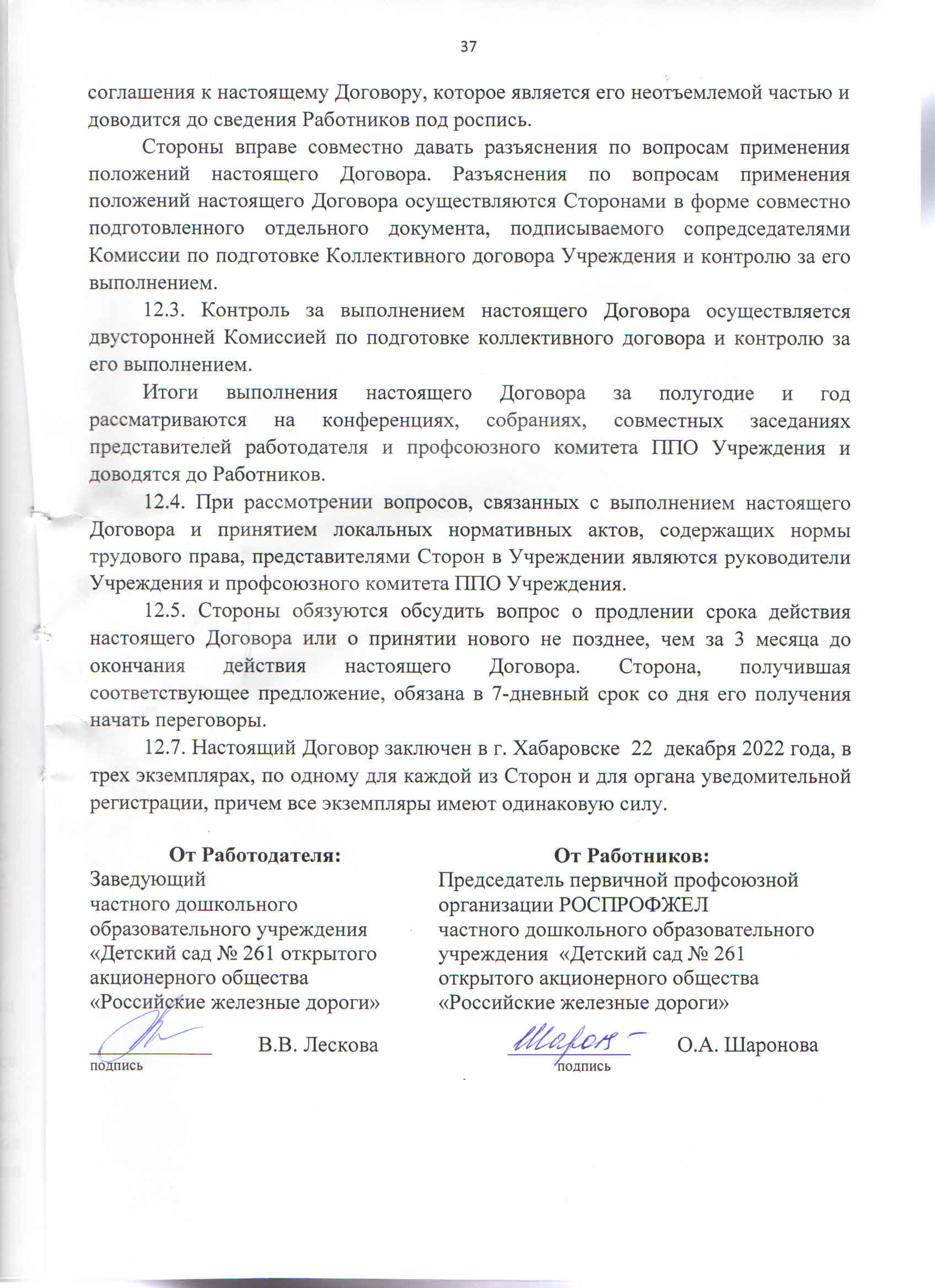 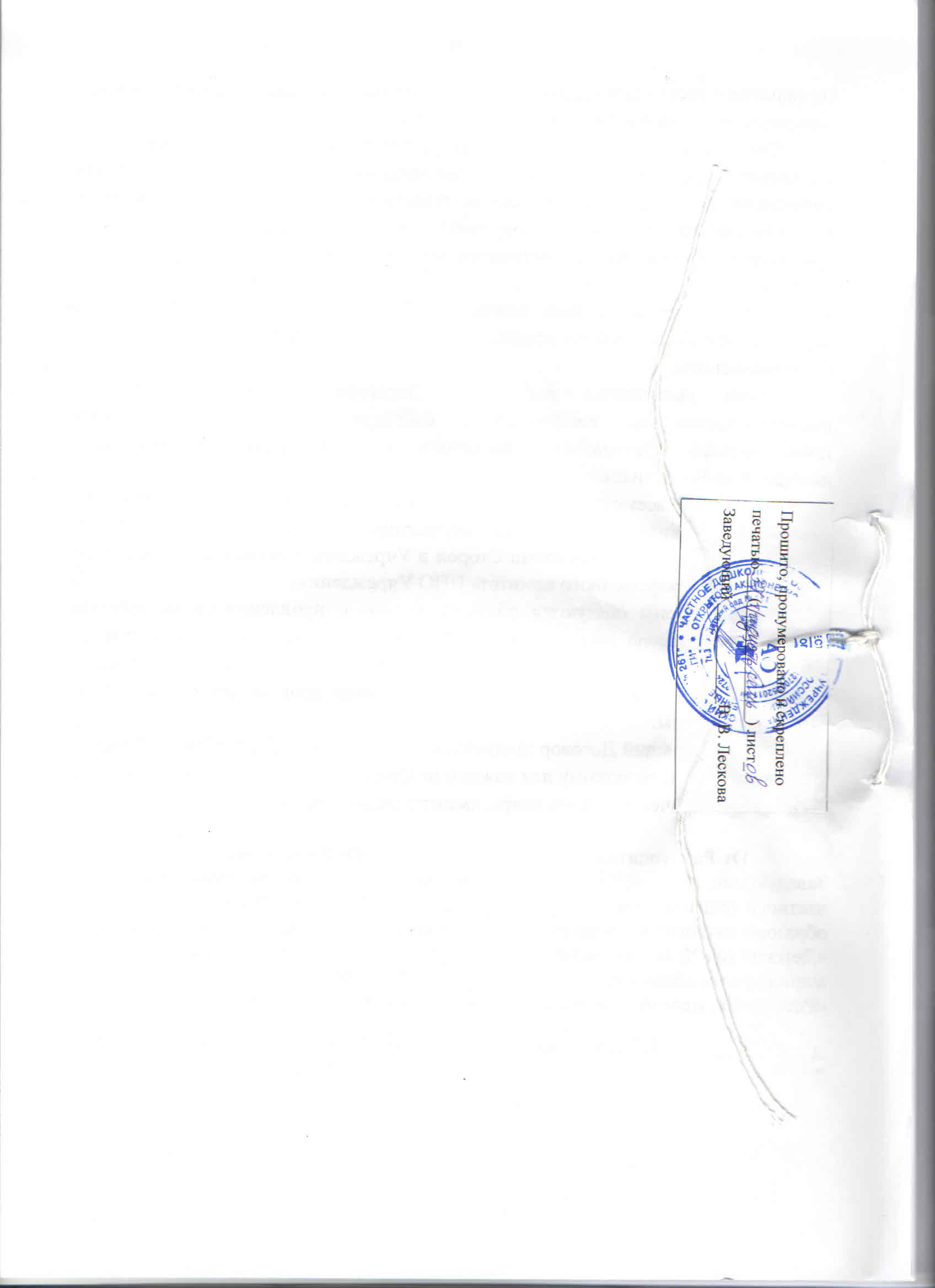 